Point d'accès Cisco WAP581 bibande sans fil AC Wave 2 avec LAN 2,5 GEConnectivité sans fil hautement sécurisée, haute performance, facile à déployer dans les espaces intérieursLes points fortsConnectivité 802.11ac Wave 2 économique avec des débits atteignant 2,8 Gbit/sPrise en charge de la technologie MU-MIMO 4 x 4 sur bande de fréquence 5 GHz et de la technologie MIMO 3 x 3 sur bande de fréquence 2,4 GHz pour une performance maximale Prise en charge d'une double interface LAN Gigabit Ethernet (2,5 Gbit et 1 Gbit) avec EEE (Energy Efficient Ethernet) et agrégation de liaisons Prise en charge de l'alimentation PoE (Power over Ethernet) et CA avec un adaptateur secteur externeOutil d'analyse intégrée du spectre sans fil permettant la détection des interférences RF à proximité pour une résolution facile des problèmes Portail captif garantissant un accès invité hautement sécurisé grâce à des autorisations et à des rôles personnalisésConfiguration par point unique ne nécessitant aucun contrôleur, pour des déploiements de nombreux points d'accès de manière simple et économiquePrise en charge de la plate-forme Cisco® FindIT Management, un logiciel de gestion et de surveillance des produits Cisco séries 100 à 500Produit prêt à l'emploi : installation, configuration Web et assistant simples et intuitifsPrésentation du produitLe Wi-Fi est aujourd'hui la première solution d'accès mobile et les PME souhaitent disposer de réseaux Wi-Fi simples et faciles à déployer, capables de fournir une expérience optimale à leurs employés et à leurs clients. Pour rester productifs, les employés doivent disposer d'un accès stable et performant aux applications réseau dans leurs bureaux. Le point d'accès Cisco WAP581 bibande sans fil AC Wave 2 avec LAN 2,5 GE fournit un moyen simple et économique d'étendre la connectivité réseau mobile ultra-sécurisée haute performance aux employés et aux invités, qui peuvent ainsi rester connectés quels que soient leurs terminaux. Le point d'accès Cisco WAP581 bibande sans fil AC Wave 2 avec LAN 2,5 GE exploite une technologie radio bibande simultanée pour améliorer la couverture du réseau et la capacité de connexions utilisateur. Grâce aux technologies MU-MIMO 4 x 4 sur bande de fréquence 5 GHz et MIMO 3 x 3 sur bande de fréquence 2,4 GHz, le point d'accès peut fournir une performance maximale et proposer une expérience optimale à l'utilisateur. Les deux interfaces LAN Gigabit Ethernet, (2,5 Gigabit Ethernet pour l'une et 1 Gigabit Ethernet avec PoE pour l'autre) facilitent l'installation et réduisent les coûts de câblage. Les fonctions intelligentes de gestion de la qualité de service (QoS) vous offrent la possibilité de donner la priorité au trafic dépendant de la bande passante pour les applications VoIP et vidéo. Pour offrir un accès invité hautement sécurisé aux visiteurs et aux autres utilisateurs, le point d'accès Cisco WAP581 bibande sans fil AC Wave 2 avec LAN 2,5 GE prend en charge un portail captif et de nombreuses options d'authentification, et permet de configurer les autorisations, les rôles et les paramètres de bande passante. Une page d'identification personnalisée pour les invités vous donne la possibilité d'adresser un message de bienvenue aux visiteurs et d'afficher des informations relatives à l'accès des invités. Vous pouvez également mettre votre marque en valeur sur cette page avec les logos de votre entreprise.Configurables en quelques minutes à l'aide d'un assistant intuitif, les points d'accès sont faciles à installer et à utiliser. Compacts et épurés, ils offrent plusieurs options de montage et sauront parfaitement s'intégrer dans les locaux d'une PME.Pour renforcer l'intégrité et la sécurité des informations sensibles, le point d'accès Cisco WAP581 prend en charge les protocoles WPA Personal et Enterprise. Toutes les données transitant sur le réseau sans fil sont codées à l'aide d'un algorithme de chiffrement complexe. En outre, l'authentification 802.1X RADIUS permet de maintenir les utilisateurs non autorisés à distance.Conçu pour évoluer parallèlement aux besoins de votre entreprise, ce point d'accès est configurable à partir d'un point unique et sans contrôleur, ce qui permet de déployer plusieurs points d'accès simplement et sans matériel supplémentaire. De plus, vous pouvez étendre votre réseau sans fil pour qu'il soit accessible à tous les employés et invités présents sur votre site, tout en bénéficiant d'une flexibilité vous permettant de répondre aux nouveaux besoins de votre entreprise sur le long terme.La Figure 1 présente la configuration type du point d'accès sans fil. Les Figures 2 et 3 présentent respectivement les façades avant et arrière du point d'accès.Configuration type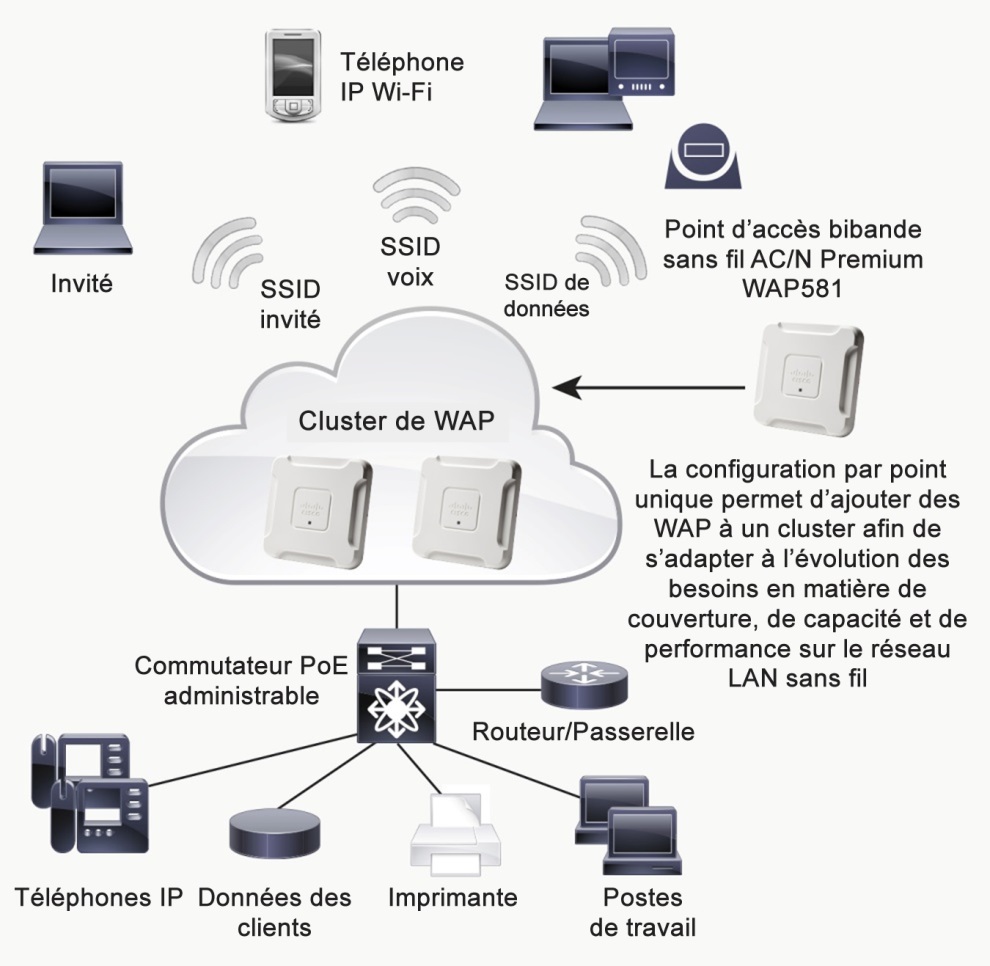 Façade avant du point d'accès Cisco WAP581 bibande sans fil AC Wave 2 avec LAN 2,5 GE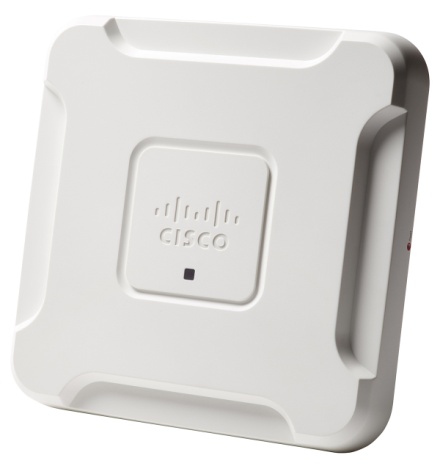 Façade arrière du point d'accès Cisco WAP581 bibande sans fil AC Wave 2 avec LAN 2,5 GE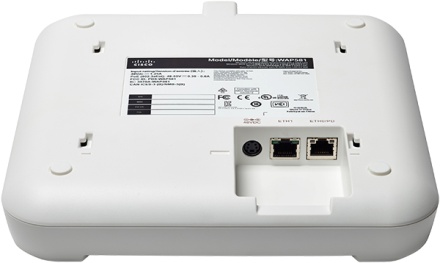 Autres fonctionnalitésPrise en charge de la technologie radio bibande simultanée offrant jusqu'à 2,1 Gbit/s sur bande de fréquence 5 GHz et 600 Mbit/s sur bande de fréquence 2,4 GHz pour utiliser la capacité et la couverture plus efficacement.Fonctions de sécurité performantes, incluant le protocole WPA2, l'authentification sécurisée 802.1X avec RADIUS et la détection des points d'accès indésirables, permettant de protéger les informations sensibles de l'entreprise.Planificateur Wi-Fi permettant de contrôler l'accès au réseau Wi-Fi pendant et en dehors des heures de bureau.Outil intégré de capture de paquets sans fil facilitant la résolution des problèmes par l'assistance technique.Fonctions QoS intelligentes hiérarchisant le trafic réseau de façon à ce que les applications réseau critiques s'exécutent toujours de manière optimale.Prise en charge du mode de mise en veille et fonction de contrôle des ports augmentant l'efficacité énergétique.Mode Workgroup Bridge permettant l'extension de votre réseau en procédant à une connexion sans fil à un second réseau Ethernet.Prise en charge du protocole IPv6 pour le déploiement des applications de mise en réseau et des systèmes d'exploitation futurs sans mises à niveau coûteuses.Boîtier élégant doté de plusieurs antennes qui trouvera toute sa place sur un bureau, ou fixé au mur ou au plafond grâce à un kit de montage complet.Tranquillité d'esprit : garantie limitée à vie couvrant le matériel. Caractéristiques techniquesLe Tableau 1 présente les caractéristiques techniques du point d'accès Cisco WAP581 bibande sans fil AC Wave 2 avec LAN 2,5 GE, le contenu du coffret et la configuration minimale requise.Caractéristiques du point d'accès Cisco WAP581 bibande sans fil AC/N Wave 2 avec LAN 2,5 GERemarque :	Selon la référence (voir le tableau 2), il se peut qu'au moins une des bandes indiquées dans le tableau ne soit pas disponible du fait des réglementations nationales.Remarque :	Le tableau 1 indique la capacité maximale du matériel. La puissance de transmission peut être réduite pour respecter les réglementations locales.Diagrammes de couverture des signauxDiagramme de rayonnement des antennes à 2,4 GHz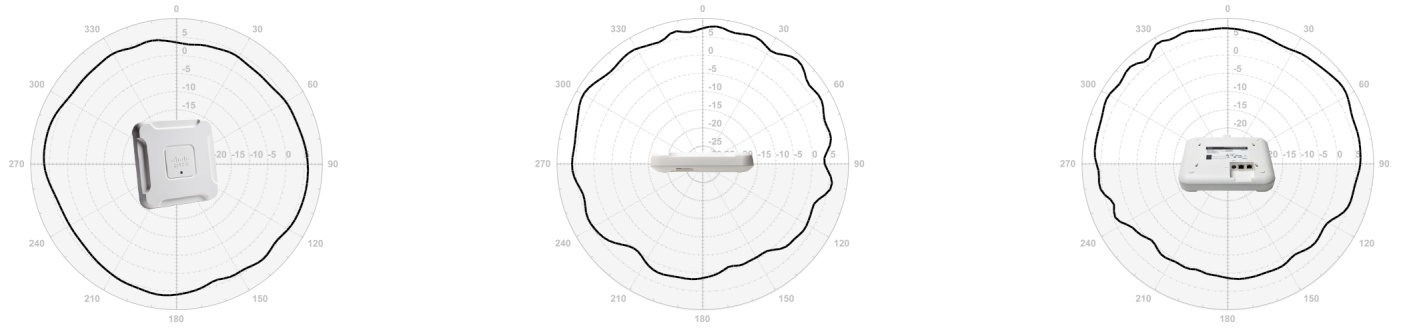 Diagramme de rayonnement des antennes à 5 GHz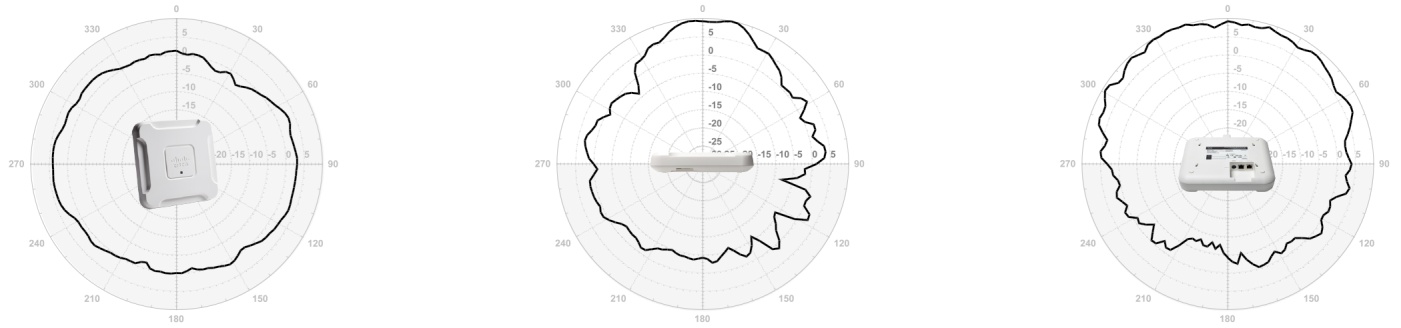 Pour commanderLe Tableau 2 présente les numéros de référence et les descriptions des produits pour faciliter la commande.Informations relatives à la commandeGarantie limitée à vie Cisco des produits Cisco Small BusinessCe produit Cisco Small Business est accompagné d'une garantie à vie limitée couvrant le matériel. Pour en savoir plus sur les conditions de garantie et obtenir des informations supplémentaires, rendez-vous sur la page Web des garanties des produits Cisco.Service d'assistance Cisco Small BusinessCe service en option garantit une couverture économique pendant 3 ans. Disponible sur abonnement pour chaque terminal, il vous aide à protéger votre investissement et à exploiter pleinement les produits Cisco Small Business. Mis en place par Cisco et soutenu par votre partenaire de confiance, ce service complet propose des mises à jour logicielles, un accès étendu au centre d'assistance Cisco Small Business et le remplacement rapide du matériel, si nécessaire.Cisco CapitalUn financement pour vous aider à atteindre vos objectifsL'offre de financement Cisco Capital® peut vous aider à acquérir la technologie dont vous avez besoin pour atteindre vos objectifs et rester compétitif. Vous pouvez réduire vos CapEx, accélérer votre croissance, et optimiser vos investissements et votre ROI. Les financements octroyés par Cisco Capital vous permettent d'acheter en toute flexibilité du matériel, des logiciels, des services et des équipements tiers complémentaires. Et vous n'avez qu'un seul remboursement à prévoir. Cisco Capital est disponible dans plus de 100 pays. En savoir plus.Pour en savoir plusPour plus d'informations sur les produits et solutions Cisco Small Business, visitez la page Web Small Business Technology Cisco ou la page du produit.Caractéristiques techniquesDescriptionDescriptionDescriptionDescriptionDescriptionDescriptionDescriptionStandardsIEEE 802.11ac, 802.11a, 802.11n, 802.11g, 802.11b, 802.3af, 802.3u, 802.1X (authentification de sécurité), 802.1Q (VLAN), 802.1D (Spanning Tree), 802.11i (sécurité WPA2), 802.11e (QoS sans fil), IPv4 (RFC 791) et IPv6 (RFC 2460)IEEE 802.11ac, 802.11a, 802.11n, 802.11g, 802.11b, 802.3af, 802.3u, 802.1X (authentification de sécurité), 802.1Q (VLAN), 802.1D (Spanning Tree), 802.11i (sécurité WPA2), 802.11e (QoS sans fil), IPv4 (RFC 791) et IPv6 (RFC 2460)IEEE 802.11ac, 802.11a, 802.11n, 802.11g, 802.11b, 802.3af, 802.3u, 802.1X (authentification de sécurité), 802.1Q (VLAN), 802.1D (Spanning Tree), 802.11i (sécurité WPA2), 802.11e (QoS sans fil), IPv4 (RFC 791) et IPv6 (RFC 2460)IEEE 802.11ac, 802.11a, 802.11n, 802.11g, 802.11b, 802.3af, 802.3u, 802.1X (authentification de sécurité), 802.1Q (VLAN), 802.1D (Spanning Tree), 802.11i (sécurité WPA2), 802.11e (QoS sans fil), IPv4 (RFC 791) et IPv6 (RFC 2460)IEEE 802.11ac, 802.11a, 802.11n, 802.11g, 802.11b, 802.3af, 802.3u, 802.1X (authentification de sécurité), 802.1Q (VLAN), 802.1D (Spanning Tree), 802.11i (sécurité WPA2), 802.11e (QoS sans fil), IPv4 (RFC 791) et IPv6 (RFC 2460)IEEE 802.11ac, 802.11a, 802.11n, 802.11g, 802.11b, 802.3af, 802.3u, 802.1X (authentification de sécurité), 802.1Q (VLAN), 802.1D (Spanning Tree), 802.11i (sécurité WPA2), 802.11e (QoS sans fil), IPv4 (RFC 791) et IPv6 (RFC 2460)IEEE 802.11ac, 802.11a, 802.11n, 802.11g, 802.11b, 802.3af, 802.3u, 802.1X (authentification de sécurité), 802.1Q (VLAN), 802.1D (Spanning Tree), 802.11i (sécurité WPA2), 802.11e (QoS sans fil), IPv4 (RFC 791) et IPv6 (RFC 2460)Type de câblageCatégorie 5e ou supérieureCatégorie 5e ou supérieureCatégorie 5e ou supérieureCatégorie 5e ou supérieureCatégorie 5e ou supérieureCatégorie 5e ou supérieureCatégorie 5e ou supérieureAntennesAntennes internes pour faciliter l'installation murale ou au plafond Antennes internes pour faciliter l'installation murale ou au plafond Antennes internes pour faciliter l'installation murale ou au plafond Antennes internes pour faciliter l'installation murale ou au plafond Antennes internes pour faciliter l'installation murale ou au plafond Antennes internes pour faciliter l'installation murale ou au plafond Antennes internes pour faciliter l'installation murale ou au plafond Système d'exploitationLogiciel Linux Logiciel Linux Logiciel Linux Logiciel Linux Logiciel Linux Logiciel Linux Logiciel Linux Interfaces physiquesInterfaces physiquesInterfaces physiquesInterfaces physiquesInterfaces physiquesInterfaces physiquesInterfaces physiquesInterfaces physiquesPortsPorts 2 GE (un port 2,5 Gbit et un port Ethernet 10/100/1000) avec prise en charge de l'alimentation PoE 802.3at (pour le port 1 uniquement)Ports 2 GE (un port 2,5 Gbit et un port Ethernet 10/100/1000) avec prise en charge de l'alimentation PoE 802.3at (pour le port 1 uniquement)Ports 2 GE (un port 2,5 Gbit et un port Ethernet 10/100/1000) avec prise en charge de l'alimentation PoE 802.3at (pour le port 1 uniquement)Ports 2 GE (un port 2,5 Gbit et un port Ethernet 10/100/1000) avec prise en charge de l'alimentation PoE 802.3at (pour le port 1 uniquement)Ports 2 GE (un port 2,5 Gbit et un port Ethernet 10/100/1000) avec prise en charge de l'alimentation PoE 802.3at (pour le port 1 uniquement)Ports 2 GE (un port 2,5 Gbit et un port Ethernet 10/100/1000) avec prise en charge de l'alimentation PoE 802.3at (pour le port 1 uniquement)Ports 2 GE (un port 2,5 Gbit et un port Ethernet 10/100/1000) avec prise en charge de l'alimentation PoE 802.3at (pour le port 1 uniquement)BoutonsBouton ResetBouton ResetBouton ResetBouton ResetBouton ResetBouton ResetBouton ResetEmplacement pour verrouEmplacement pour verrou KensingtonEmplacement pour verrou KensingtonEmplacement pour verrou KensingtonEmplacement pour verrou KensingtonEmplacement pour verrou KensingtonEmplacement pour verrou KensingtonEmplacement pour verrou KensingtonVoyants1 voyant multifonction 1 voyant multifonction 1 voyant multifonction 1 voyant multifonction 1 voyant multifonction 1 voyant multifonction 1 voyant multifonction Caractéristiques physiquesCaractéristiques physiquesCaractéristiques physiquesCaractéristiques physiquesCaractéristiques physiquesCaractéristiques physiquesCaractéristiques physiquesCaractéristiques physiquesDimensions
(H x L x P)38 x 229 x 229 mm (1,5 x 9 x 9 po)38 x 229 x 229 mm (1,5 x 9 x 9 po)38 x 229 x 229 mm (1,5 x 9 x 9 po)38 x 229 x 229 mm (1,5 x 9 x 9 po)38 x 229 x 229 mm (1,5 x 9 x 9 po)38 x 229 x 229 mm (1,5 x 9 x 9 po)38 x 229 x 229 mm (1,5 x 9 x 9 po)Poids3 lb (1,4kg)3 lb (1,4kg)3 lb (1,4kg)3 lb (1,4kg)3 lb (1,4kg)3 lb (1,4kg)3 lb (1,4kg)Capacités du réseauCapacités du réseauCapacités du réseauCapacités du réseauCapacités du réseauCapacités du réseauCapacités du réseauCapacités du réseauPrise en charge VLANOuiOuiOuiOuiOuiOuiOuiNombre de réseaux VLAN1 VLAN pour la gestion et 32 VLAN pour les SSID1 VLAN pour la gestion et 32 VLAN pour les SSID1 VLAN pour la gestion et 32 VLAN pour les SSID1 VLAN pour la gestion et 32 VLAN pour les SSID1 VLAN pour la gestion et 32 VLAN pour les SSID1 VLAN pour la gestion et 32 VLAN pour les SSID1 VLAN pour la gestion et 32 VLAN pour les SSIDDemandeur 802.1xOuiOuiOuiOuiOuiOuiOuiMappage SSID vers VLANOuiOuiOuiOuiOuiOuiOuiSélection automatique des canauxOuiOuiOuiOuiOuiOuiOuiSpanning TreeOuiOuiOuiOuiOuiOuiOuiÉquilibrage de la chargeOuiOuiOuiOuiOuiOuiOuiIPv6OuiPrise en charge des hôtes IPv6IPv6 RADIUS, syslog et protocole NTP (Network Time Protocol)OuiPrise en charge des hôtes IPv6IPv6 RADIUS, syslog et protocole NTP (Network Time Protocol)OuiPrise en charge des hôtes IPv6IPv6 RADIUS, syslog et protocole NTP (Network Time Protocol)OuiPrise en charge des hôtes IPv6IPv6 RADIUS, syslog et protocole NTP (Network Time Protocol)OuiPrise en charge des hôtes IPv6IPv6 RADIUS, syslog et protocole NTP (Network Time Protocol)OuiPrise en charge des hôtes IPv6IPv6 RADIUS, syslog et protocole NTP (Network Time Protocol)OuiPrise en charge des hôtes IPv6IPv6 RADIUS, syslog et protocole NTP (Network Time Protocol)Couche 2Réseaux VLAN 802.1Q, 32 VLAN actifs et 1 VLAN de gestionRéseaux VLAN 802.1Q, 32 VLAN actifs et 1 VLAN de gestionRéseaux VLAN 802.1Q, 32 VLAN actifs et 1 VLAN de gestionRéseaux VLAN 802.1Q, 32 VLAN actifs et 1 VLAN de gestionRéseaux VLAN 802.1Q, 32 VLAN actifs et 1 VLAN de gestionRéseaux VLAN 802.1Q, 32 VLAN actifs et 1 VLAN de gestionRéseaux VLAN 802.1Q, 32 VLAN actifs et 1 VLAN de gestionSécuritéSécuritéSécuritéSécuritéSécuritéSécuritéSécuritéSécuritéFonction WPA (Wi-Fi Protected Access) et WPA2Oui, avec authentification EnterpriseOui, avec authentification EnterpriseOui, avec authentification EnterpriseOui, avec authentification EnterpriseOui, avec authentification EnterpriseOui, avec authentification EnterpriseOui, avec authentification EnterpriseContrôle d'accèsOui, liste de contrôle d'accès (ACL) de gestion et ACL MACOui, liste de contrôle d'accès (ACL) de gestion et ACL MACOui, liste de contrôle d'accès (ACL) de gestion et ACL MACOui, liste de contrôle d'accès (ACL) de gestion et ACL MACOui, liste de contrôle d'accès (ACL) de gestion et ACL MACOui, liste de contrôle d'accès (ACL) de gestion et ACL MACOui, liste de contrôle d'accès (ACL) de gestion et ACL MACGestion sécuriséeSecure HTTP (HTTPS)Secure HTTP (HTTPS)Secure HTTP (HTTPS)Secure HTTP (HTTPS)Secure HTTP (HTTPS)Secure HTTP (HTTPS)Secure HTTP (HTTPS)Diffusion du SSIDOuiOuiOuiOuiOuiOuiOuiDétection des points d'accès indésirablesOuiOuiOuiOuiOuiOuiOuiMontage et sécurité physiqueMontage et sécurité physiqueMontage et sécurité physiqueMontage et sécurité physiqueMontage et sécurité physiqueMontage et sécurité physiqueMontage et sécurité physiqueMontage et sécurité physiqueOptions de montage variéesSupport de montage inclus pour fixation murale ou au plafond aiséeSupport de montage inclus pour fixation murale ou au plafond aiséeSupport de montage inclus pour fixation murale ou au plafond aiséeSupport de montage inclus pour fixation murale ou au plafond aiséeSupport de montage inclus pour fixation murale ou au plafond aiséeSupport de montage inclus pour fixation murale ou au plafond aiséeSupport de montage inclus pour fixation murale ou au plafond aiséeVerrou de sécurité physiqueEmplacement pour verrou KensingtonEmplacement pour verrou KensingtonEmplacement pour verrou KensingtonEmplacement pour verrou KensingtonEmplacement pour verrou KensingtonEmplacement pour verrou KensingtonEmplacement pour verrou KensingtonQualité de serviceQualité de serviceQualité de serviceQualité de serviceQualité de serviceQualité de serviceQualité de serviceQualité de serviceQoSSpécification trafic et multimédia Wi-Fi (WMM TSPEC) et client QoSSpécification trafic et multimédia Wi-Fi (WMM TSPEC) et client QoSSpécification trafic et multimédia Wi-Fi (WMM TSPEC) et client QoSSpécification trafic et multimédia Wi-Fi (WMM TSPEC) et client QoSSpécification trafic et multimédia Wi-Fi (WMM TSPEC) et client QoSSpécification trafic et multimédia Wi-Fi (WMM TSPEC) et client QoSSpécification trafic et multimédia Wi-Fi (WMM TSPEC) et client QoSPerformancesPerformancesPerformancesPerformancesPerformancesPerformancesPerformancesPerformancesDébit sans filJusqu'à 2,8 Gbit/s de débit de données (le débit réel varie)Jusqu'à 2,8 Gbit/s de débit de données (le débit réel varie)Jusqu'à 2,8 Gbit/s de débit de données (le débit réel varie)Jusqu'à 2,8 Gbit/s de débit de données (le débit réel varie)Jusqu'à 2,8 Gbit/s de débit de données (le débit réel varie)Jusqu'à 2,8 Gbit/s de débit de données (le débit réel varie)Jusqu'à 2,8 Gbit/s de débit de données (le débit réel varie)Nombre d'utilisateurs recommandéJusqu'à 200 utilisateurs connectés, 50 utilisateurs actifs par module radioJusqu'à 200 utilisateurs connectés, 50 utilisateurs actifs par module radioJusqu'à 200 utilisateurs connectés, 50 utilisateurs actifs par module radioJusqu'à 200 utilisateurs connectés, 50 utilisateurs actifs par module radioJusqu'à 200 utilisateurs connectés, 50 utilisateurs actifs par module radioJusqu'à 200 utilisateurs connectés, 50 utilisateurs actifs par module radioJusqu'à 200 utilisateurs connectés, 50 utilisateurs actifs par module radioGestion de plusieurs points d'accèsGestion de plusieurs points d'accèsGestion de plusieurs points d'accèsGestion de plusieurs points d'accèsGestion de plusieurs points d'accèsGestion de plusieurs points d'accèsGestion de plusieurs points d'accèsGestion de plusieurs points d'accèsConfiguration de point uniqueOuiOuiOuiOuiOuiOuiOuiNombre de points d'accès par cluster16161616161616Nombre de clients actifs par cluster960960960960960960960ConfigurationConfigurationConfigurationConfigurationConfigurationConfigurationConfigurationConfigurationInterface utilisateur WebInterface utilisateur Web intégrée pour une configuration facile par navigateur (HTTP et HTTPS)Interface utilisateur Web intégrée pour une configuration facile par navigateur (HTTP et HTTPS)Interface utilisateur Web intégrée pour une configuration facile par navigateur (HTTP et HTTPS)Interface utilisateur Web intégrée pour une configuration facile par navigateur (HTTP et HTTPS)Interface utilisateur Web intégrée pour une configuration facile par navigateur (HTTP et HTTPS)Interface utilisateur Web intégrée pour une configuration facile par navigateur (HTTP et HTTPS)Interface utilisateur Web intégrée pour une configuration facile par navigateur (HTTP et HTTPS)GestionGestionGestionGestionGestionGestionGestionGestionProtocoles de gestionNavigateur Web, protocole SNMP (Simple Network Management Protocol) v3 et BonjourNavigateur Web, protocole SNMP (Simple Network Management Protocol) v3 et BonjourNavigateur Web, protocole SNMP (Simple Network Management Protocol) v3 et BonjourNavigateur Web, protocole SNMP (Simple Network Management Protocol) v3 et BonjourNavigateur Web, protocole SNMP (Simple Network Management Protocol) v3 et BonjourNavigateur Web, protocole SNMP (Simple Network Management Protocol) v3 et BonjourNavigateur Web, protocole SNMP (Simple Network Management Protocol) v3 et BonjourGestion à distanceOuiOuiOuiOuiOuiOuiOuiJournaux d'événementsEn local, syslog à distance et alertes e-mailEn local, syslog à distance et alertes e-mailEn local, syslog à distance et alertes e-mailEn local, syslog à distance et alertes e-mailEn local, syslog à distance et alertes e-mailEn local, syslog à distance et alertes e-mailEn local, syslog à distance et alertes e-mailDiagnostics du réseauJournalisation et capture de paquetsJournalisation et capture de paquetsJournalisation et capture de paquetsJournalisation et capture de paquetsJournalisation et capture de paquetsJournalisation et capture de paquetsJournalisation et capture de paquetsMise à niveau des microprogrammes par InternetMise à niveau des microprogrammes via un navigateur Web ; importation ou exportation du fichier de configurationMise à niveau des microprogrammes via un navigateur Web ; importation ou exportation du fichier de configurationMise à niveau des microprogrammes via un navigateur Web ; importation ou exportation du fichier de configurationMise à niveau des microprogrammes via un navigateur Web ; importation ou exportation du fichier de configurationMise à niveau des microprogrammes via un navigateur Web ; importation ou exportation du fichier de configurationMise à niveau des microprogrammes via un navigateur Web ; importation ou exportation du fichier de configurationMise à niveau des microprogrammes via un navigateur Web ; importation ou exportation du fichier de configurationDHCP (Dynamic Host Configuration Protocol)Client DHCPClient DHCPClient DHCPClient DHCPClient DHCPClient DHCPClient DHCPHôte IPv6OuiOuiOuiOuiOuiOuiOuiRedirection HTTPOuiOuiOuiOuiOuiOuiOuiTechnologie sans filTechnologie sans filTechnologie sans filTechnologie sans filTechnologie sans filTechnologie sans filTechnologie sans filTechnologie sans filFréquenceBibandes simultanées (2,4 et 5 GHz)Bibandes simultanées (2,4 et 5 GHz)Bibandes simultanées (2,4 et 5 GHz)Bibandes simultanées (2,4 et 5 GHz)Bibandes simultanées (2,4 et 5 GHz)Bibandes simultanées (2,4 et 5 GHz)Bibandes simultanées (2,4 et 5 GHz)Type de modulation et de transmission radioBibande, OFDM (Orthogonal Frequency Division Multiplexing)IEEE 802.11a/n : OFDM (BPSK/QPSK/16QAM/64QAM/256QAM)IEEE 802.11ac : OFDM (BPSK/QPSK/16QAM/64QAM/256QAM)Bibande, OFDM (Orthogonal Frequency Division Multiplexing)IEEE 802.11a/n : OFDM (BPSK/QPSK/16QAM/64QAM/256QAM)IEEE 802.11ac : OFDM (BPSK/QPSK/16QAM/64QAM/256QAM)Bibande, OFDM (Orthogonal Frequency Division Multiplexing)IEEE 802.11a/n : OFDM (BPSK/QPSK/16QAM/64QAM/256QAM)IEEE 802.11ac : OFDM (BPSK/QPSK/16QAM/64QAM/256QAM)Bibande, OFDM (Orthogonal Frequency Division Multiplexing)IEEE 802.11a/n : OFDM (BPSK/QPSK/16QAM/64QAM/256QAM)IEEE 802.11ac : OFDM (BPSK/QPSK/16QAM/64QAM/256QAM)Bibande, OFDM (Orthogonal Frequency Division Multiplexing)IEEE 802.11a/n : OFDM (BPSK/QPSK/16QAM/64QAM/256QAM)IEEE 802.11ac : OFDM (BPSK/QPSK/16QAM/64QAM/256QAM)Bibande, OFDM (Orthogonal Frequency Division Multiplexing)IEEE 802.11a/n : OFDM (BPSK/QPSK/16QAM/64QAM/256QAM)IEEE 802.11ac : OFDM (BPSK/QPSK/16QAM/64QAM/256QAM)Bibande, OFDM (Orthogonal Frequency Division Multiplexing)IEEE 802.11a/n : OFDM (BPSK/QPSK/16QAM/64QAM/256QAM)IEEE 802.11ac : OFDM (BPSK/QPSK/16QAM/64QAM/256QAM)WLAN802.11n/acMU-MIMO 4 x 4 sur 5 GHz et MIMO 3 x 3 sur 2,4 GHz21 pour bande passante de 20 MHz ; 9 pour bande passante de 40 MHz ; 4 pour bande passante de 80 MHz11 pour bande passante de 20 MHz ; 7 pour bande passante de 40 MHzDFS (sélection dynamique de fréquence) 802.11802.11n/acMU-MIMO 4 x 4 sur 5 GHz et MIMO 3 x 3 sur 2,4 GHz21 pour bande passante de 20 MHz ; 9 pour bande passante de 40 MHz ; 4 pour bande passante de 80 MHz11 pour bande passante de 20 MHz ; 7 pour bande passante de 40 MHzDFS (sélection dynamique de fréquence) 802.11802.11n/acMU-MIMO 4 x 4 sur 5 GHz et MIMO 3 x 3 sur 2,4 GHz21 pour bande passante de 20 MHz ; 9 pour bande passante de 40 MHz ; 4 pour bande passante de 80 MHz11 pour bande passante de 20 MHz ; 7 pour bande passante de 40 MHzDFS (sélection dynamique de fréquence) 802.11802.11n/acMU-MIMO 4 x 4 sur 5 GHz et MIMO 3 x 3 sur 2,4 GHz21 pour bande passante de 20 MHz ; 9 pour bande passante de 40 MHz ; 4 pour bande passante de 80 MHz11 pour bande passante de 20 MHz ; 7 pour bande passante de 40 MHzDFS (sélection dynamique de fréquence) 802.11802.11n/acMU-MIMO 4 x 4 sur 5 GHz et MIMO 3 x 3 sur 2,4 GHz21 pour bande passante de 20 MHz ; 9 pour bande passante de 40 MHz ; 4 pour bande passante de 80 MHz11 pour bande passante de 20 MHz ; 7 pour bande passante de 40 MHzDFS (sélection dynamique de fréquence) 802.11802.11n/acMU-MIMO 4 x 4 sur 5 GHz et MIMO 3 x 3 sur 2,4 GHz21 pour bande passante de 20 MHz ; 9 pour bande passante de 40 MHz ; 4 pour bande passante de 80 MHz11 pour bande passante de 20 MHz ; 7 pour bande passante de 40 MHzDFS (sélection dynamique de fréquence) 802.11802.11n/acMU-MIMO 4 x 4 sur 5 GHz et MIMO 3 x 3 sur 2,4 GHz21 pour bande passante de 20 MHz ; 9 pour bande passante de 40 MHz ; 4 pour bande passante de 80 MHz11 pour bande passante de 20 MHz ; 7 pour bande passante de 40 MHzDFS (sélection dynamique de fréquence) 802.11Débits de données pris en chargeIEEE 802.11b : DSSS (1/2/5.5/11)IEEE 802.11g : OFDM (6/9/12/18/24/36/48/54)IEEE 802.11n : reportez-vous aux entrées relatives à cette norme plus loin dans cette liste IEEE 802.11b : 12,94 MHzIEEE 802.11g : 24,49 MHzEEE 802.11n MCS0 (HT20) : 27,44 MHzIEEE 802.11n MCS0 (HT40) : 36,18 MHzIEEE 802.11b : 29,76 dBmIEEE 802.11g : 29,24 dBmIEEE 802.11n MCS0 (HT20) : 29,25 dBmIEEE 802.11n MCS0 (HT40) : 23,81 dBmIEEE 802.11b : DSSS (1/2/5.5/11)IEEE 802.11g : OFDM (6/9/12/18/24/36/48/54)IEEE 802.11n : reportez-vous aux entrées relatives à cette norme plus loin dans cette liste IEEE 802.11b : 12,94 MHzIEEE 802.11g : 24,49 MHzEEE 802.11n MCS0 (HT20) : 27,44 MHzIEEE 802.11n MCS0 (HT40) : 36,18 MHzIEEE 802.11b : 29,76 dBmIEEE 802.11g : 29,24 dBmIEEE 802.11n MCS0 (HT20) : 29,25 dBmIEEE 802.11n MCS0 (HT40) : 23,81 dBmIEEE 802.11b : DSSS (1/2/5.5/11)IEEE 802.11g : OFDM (6/9/12/18/24/36/48/54)IEEE 802.11n : reportez-vous aux entrées relatives à cette norme plus loin dans cette liste IEEE 802.11b : 12,94 MHzIEEE 802.11g : 24,49 MHzEEE 802.11n MCS0 (HT20) : 27,44 MHzIEEE 802.11n MCS0 (HT40) : 36,18 MHzIEEE 802.11b : 29,76 dBmIEEE 802.11g : 29,24 dBmIEEE 802.11n MCS0 (HT20) : 29,25 dBmIEEE 802.11n MCS0 (HT40) : 23,81 dBmIEEE 802.11b : DSSS (1/2/5.5/11)IEEE 802.11g : OFDM (6/9/12/18/24/36/48/54)IEEE 802.11n : reportez-vous aux entrées relatives à cette norme plus loin dans cette liste IEEE 802.11b : 12,94 MHzIEEE 802.11g : 24,49 MHzEEE 802.11n MCS0 (HT20) : 27,44 MHzIEEE 802.11n MCS0 (HT40) : 36,18 MHzIEEE 802.11b : 29,76 dBmIEEE 802.11g : 29,24 dBmIEEE 802.11n MCS0 (HT20) : 29,25 dBmIEEE 802.11n MCS0 (HT40) : 23,81 dBmIEEE 802.11b : DSSS (1/2/5.5/11)IEEE 802.11g : OFDM (6/9/12/18/24/36/48/54)IEEE 802.11n : reportez-vous aux entrées relatives à cette norme plus loin dans cette liste IEEE 802.11b : 12,94 MHzIEEE 802.11g : 24,49 MHzEEE 802.11n MCS0 (HT20) : 27,44 MHzIEEE 802.11n MCS0 (HT40) : 36,18 MHzIEEE 802.11b : 29,76 dBmIEEE 802.11g : 29,24 dBmIEEE 802.11n MCS0 (HT20) : 29,25 dBmIEEE 802.11n MCS0 (HT40) : 23,81 dBmIEEE 802.11b : DSSS (1/2/5.5/11)IEEE 802.11g : OFDM (6/9/12/18/24/36/48/54)IEEE 802.11n : reportez-vous aux entrées relatives à cette norme plus loin dans cette liste IEEE 802.11b : 12,94 MHzIEEE 802.11g : 24,49 MHzEEE 802.11n MCS0 (HT20) : 27,44 MHzIEEE 802.11n MCS0 (HT40) : 36,18 MHzIEEE 802.11b : 29,76 dBmIEEE 802.11g : 29,24 dBmIEEE 802.11n MCS0 (HT20) : 29,25 dBmIEEE 802.11n MCS0 (HT40) : 23,81 dBmIEEE 802.11b : DSSS (1/2/5.5/11)IEEE 802.11g : OFDM (6/9/12/18/24/36/48/54)IEEE 802.11n : reportez-vous aux entrées relatives à cette norme plus loin dans cette liste IEEE 802.11b : 12,94 MHzIEEE 802.11g : 24,49 MHzEEE 802.11n MCS0 (HT20) : 27,44 MHzIEEE 802.11n MCS0 (HT40) : 36,18 MHzIEEE 802.11b : 29,76 dBmIEEE 802.11g : 29,24 dBmIEEE 802.11n MCS0 (HT20) : 29,25 dBmIEEE 802.11n MCS0 (HT40) : 23,81 dBmBande de fréquences et canaux de fonctionnementPlage de fréquencesPlage de fréquencesN° de canalN° de canalFréquenceN° de canalFréquenceBande de fréquences et canaux de fonctionnement2 400~2 483,5 MHz2 400~2 483,5 MHz112 412 MHz72 442 MHzBande de fréquences et canaux de fonctionnement2 400~2 483,5 MHz2 400~2 483,5 MHz222 417 MHz82 447 MHzBande de fréquences et canaux de fonctionnement2 400~2 483,5 MHz2 400~2 483,5 MHz332 422 MHz92 452 MHzBande de fréquences et canaux de fonctionnement2 400~2 483,5 MHz2 400~2 483,5 MHz442 427 MHz102 457 MHzBande de fréquences et canaux de fonctionnement2 400~2 483,5 MHz2 400~2 483,5 MHz552 432 MHz112 462 MHzBande de fréquences et canaux de fonctionnement2 400~2 483,5 MHz2 400~2 483,5 MHz662 437 MHz--Bande de fréquences et canaux de fonctionnementPlage de fréquencesPlage de fréquencesN° de canalN° de canalFréquenceN° de canalN° de canalBande de fréquences et canaux de fonctionnement5 150 à 5 250 MHz Bande 15 150 à 5 250 MHz Bande 136365 180 MHz4444Bande de fréquences et canaux de fonctionnement5 150 à 5 250 MHz Bande 15 150 à 5 250 MHz Bande 138385 190 MHz4646Bande de fréquences et canaux de fonctionnement5 150 à 5 250 MHz Bande 15 150 à 5 250 MHz Bande 140405 200 MHz4848Bande de fréquences et canaux de fonctionnement5 150 à 5 250 MHz Bande 15 150 à 5 250 MHz Bande 142425 210 MHz--Bande de fréquences et canaux de fonctionnement5 150 à 5 250 MHz Bande 15 150 à 5 250 MHz Bande 152525 260 MHz6060Bande de fréquences et canaux de fonctionnement5 150 à 5 250 MHz Bande 15 150 à 5 250 MHz Bande 154545 270 MHz6262Bande de fréquences et canaux de fonctionnement5 250 à 5 350 MHz Bande 25 250 à 5 350 MHz Bande 256565 280 MHz6464Bande de fréquences et canaux de fonctionnement5 250 à 5 350 MHz Bande 25 250 à 5 350 MHz Bande 258585 290 MHz--Bande de fréquences et canaux de fonctionnement5 250 à 5 350 MHz Bande 25 250 à 5 350 MHz Bande 21001005 500 MHz112112Bande de fréquences et canaux de fonctionnement5 250 à 5 350 MHz Bande 25 250 à 5 350 MHz Bande 21021025 510 MHz116116Bande de fréquences et canaux de fonctionnement5 250 à 5 350 MHz Bande 25 250 à 5 350 MHz Bande 21041045 520 MHz132132Bande de fréquences et canaux de fonctionnement5 470 à 5 725 MHz Bande 35 470 à 5 725 MHz Bande 31061065 530 MHz134134Bande de fréquences et canaux de fonctionnement5 470 à 5 725 MHz Bande 35 470 à 5 725 MHz Bande 31081085 540 MHz136136Bande de fréquences et canaux de fonctionnement5 470 à 5 725 MHz Bande 35 470 à 5 725 MHz Bande 31101105 550 MHz140140Bande de fréquences et canaux de fonctionnement5 470 à 5 725 MHz Bande 35 470 à 5 725 MHz Bande 31491495 745 MHz157157Bande de fréquences et canaux de fonctionnement5 470 à 5 725 MHz Bande 35 470 à 5 725 MHz Bande 31511515 755 MHz159159Bande de fréquences et canaux de fonctionnement5 725 à 5 850 MHz Bande 45 725 à 5 850 MHz Bande 41531535 765 MHz161161Bande de fréquences et canaux de fonctionnement5 725 à 5 850 MHz Bande 45 725 à 5 850 MHz Bande 41551555 775 MHz165165Puissance de sortie transmisePuissance de sortie transmise : 2,4 GHz802.11b : 20 +/– 1,5 dBm sur le canal CH6, tous les débits802.11g : 20 +/– 1,5 dBm sur le canal CH6, 6 Mbit/s802.11g : 17 +/– 1,5 dBm sur le canal CH6, 54 Mbit/s802.11n (HT20) : 20 +/– 1,5 dBm sur le canal CH6, MCS0802.11n (HT20) : 17 +/– 1,5 dBm sur le canal CH6, MCS7802.11n (HT40) : 16 +/– 1,5 dBm sur le canal CH6, MCS7UNII-1 5 GHz (5 150~5 250 MHz)802.11A : 22 +/– 2 dBm à 6 Mbit/s802.11A : 20 +/– 2 dBm à 54 Mbit/s802.11ac (VHT20) : 22 +/– 2 dBm à MCS0802.11ac (VHT20) : 14 +/– 2 dBm à MCS8802.11ac (VHT40) : 21 +/– 2 dBm à MCS0802.11ac (VHT40) : 14 +/– 2 dBm à MCS9802.11ac (VHT80) : 20 +/– 2 dBm à MCS0802.11ac (VHT80) : 14 +/– 2 dBm à MCS9UNII-2 5 GHz (5 250–5 350 MHz)/UNII-2 étendu (5 470–5 725 MHz)802.11A : 22 +/– 2 dBm à 6 Mbit/s802.11A : 20 +/– 2 dBm à 54 Mbit/s802.11ac (VHT20) : 22 +/– 2 dBm à MCS0802.11ac (VHT20) : 14 +/– 2 dBm à MCS8802.11ac (VHT40) : 21 +/– 2 dBm à MCS0802.11ac (VHT40) : 14 +/– 2 dBm à MCS9802.11ac (VHT80) : 20 +/– 2 dBm à MCS0802.11ac (VHT80) : 14 +/– 2 dBm à MCS9UNII-3 5 GHz (5 725~5 850 MHz)802.11A : 22 +/– 2 dBm à 6 Mbit/s802.11A : 20 +/– 12 dBm à 54 Mbit/s802.11ac (VHT20) : 22 +/– 2 dBm à MCS0802.11ac (VHT20) : 14 +/– 2 dBm à MCS8802.11ac (VHT40) : 21 +/– 2 dBm à MCS0802.11ac (VHT40) : 14 +/– 2 dBm à MCS9802.11ac (VHT80) : 20 +/– 2 dBm à MCS0802.11ac (VHT80) : 14 +/– 2 dBm à MCS9Puissance de sortie transmise : 2,4 GHz802.11b : 20 +/– 1,5 dBm sur le canal CH6, tous les débits802.11g : 20 +/– 1,5 dBm sur le canal CH6, 6 Mbit/s802.11g : 17 +/– 1,5 dBm sur le canal CH6, 54 Mbit/s802.11n (HT20) : 20 +/– 1,5 dBm sur le canal CH6, MCS0802.11n (HT20) : 17 +/– 1,5 dBm sur le canal CH6, MCS7802.11n (HT40) : 16 +/– 1,5 dBm sur le canal CH6, MCS7UNII-1 5 GHz (5 150~5 250 MHz)802.11A : 22 +/– 2 dBm à 6 Mbit/s802.11A : 20 +/– 2 dBm à 54 Mbit/s802.11ac (VHT20) : 22 +/– 2 dBm à MCS0802.11ac (VHT20) : 14 +/– 2 dBm à MCS8802.11ac (VHT40) : 21 +/– 2 dBm à MCS0802.11ac (VHT40) : 14 +/– 2 dBm à MCS9802.11ac (VHT80) : 20 +/– 2 dBm à MCS0802.11ac (VHT80) : 14 +/– 2 dBm à MCS9UNII-2 5 GHz (5 250–5 350 MHz)/UNII-2 étendu (5 470–5 725 MHz)802.11A : 22 +/– 2 dBm à 6 Mbit/s802.11A : 20 +/– 2 dBm à 54 Mbit/s802.11ac (VHT20) : 22 +/– 2 dBm à MCS0802.11ac (VHT20) : 14 +/– 2 dBm à MCS8802.11ac (VHT40) : 21 +/– 2 dBm à MCS0802.11ac (VHT40) : 14 +/– 2 dBm à MCS9802.11ac (VHT80) : 20 +/– 2 dBm à MCS0802.11ac (VHT80) : 14 +/– 2 dBm à MCS9UNII-3 5 GHz (5 725~5 850 MHz)802.11A : 22 +/– 2 dBm à 6 Mbit/s802.11A : 20 +/– 12 dBm à 54 Mbit/s802.11ac (VHT20) : 22 +/– 2 dBm à MCS0802.11ac (VHT20) : 14 +/– 2 dBm à MCS8802.11ac (VHT40) : 21 +/– 2 dBm à MCS0802.11ac (VHT40) : 14 +/– 2 dBm à MCS9802.11ac (VHT80) : 20 +/– 2 dBm à MCS0802.11ac (VHT80) : 14 +/– 2 dBm à MCS9Puissance de sortie transmise : 2,4 GHz802.11b : 20 +/– 1,5 dBm sur le canal CH6, tous les débits802.11g : 20 +/– 1,5 dBm sur le canal CH6, 6 Mbit/s802.11g : 17 +/– 1,5 dBm sur le canal CH6, 54 Mbit/s802.11n (HT20) : 20 +/– 1,5 dBm sur le canal CH6, MCS0802.11n (HT20) : 17 +/– 1,5 dBm sur le canal CH6, MCS7802.11n (HT40) : 16 +/– 1,5 dBm sur le canal CH6, MCS7UNII-1 5 GHz (5 150~5 250 MHz)802.11A : 22 +/– 2 dBm à 6 Mbit/s802.11A : 20 +/– 2 dBm à 54 Mbit/s802.11ac (VHT20) : 22 +/– 2 dBm à MCS0802.11ac (VHT20) : 14 +/– 2 dBm à MCS8802.11ac (VHT40) : 21 +/– 2 dBm à MCS0802.11ac (VHT40) : 14 +/– 2 dBm à MCS9802.11ac (VHT80) : 20 +/– 2 dBm à MCS0802.11ac (VHT80) : 14 +/– 2 dBm à MCS9UNII-2 5 GHz (5 250–5 350 MHz)/UNII-2 étendu (5 470–5 725 MHz)802.11A : 22 +/– 2 dBm à 6 Mbit/s802.11A : 20 +/– 2 dBm à 54 Mbit/s802.11ac (VHT20) : 22 +/– 2 dBm à MCS0802.11ac (VHT20) : 14 +/– 2 dBm à MCS8802.11ac (VHT40) : 21 +/– 2 dBm à MCS0802.11ac (VHT40) : 14 +/– 2 dBm à MCS9802.11ac (VHT80) : 20 +/– 2 dBm à MCS0802.11ac (VHT80) : 14 +/– 2 dBm à MCS9UNII-3 5 GHz (5 725~5 850 MHz)802.11A : 22 +/– 2 dBm à 6 Mbit/s802.11A : 20 +/– 12 dBm à 54 Mbit/s802.11ac (VHT20) : 22 +/– 2 dBm à MCS0802.11ac (VHT20) : 14 +/– 2 dBm à MCS8802.11ac (VHT40) : 21 +/– 2 dBm à MCS0802.11ac (VHT40) : 14 +/– 2 dBm à MCS9802.11ac (VHT80) : 20 +/– 2 dBm à MCS0802.11ac (VHT80) : 14 +/– 2 dBm à MCS9Puissance de sortie transmise : 2,4 GHz802.11b : 20 +/– 1,5 dBm sur le canal CH6, tous les débits802.11g : 20 +/– 1,5 dBm sur le canal CH6, 6 Mbit/s802.11g : 17 +/– 1,5 dBm sur le canal CH6, 54 Mbit/s802.11n (HT20) : 20 +/– 1,5 dBm sur le canal CH6, MCS0802.11n (HT20) : 17 +/– 1,5 dBm sur le canal CH6, MCS7802.11n (HT40) : 16 +/– 1,5 dBm sur le canal CH6, MCS7UNII-1 5 GHz (5 150~5 250 MHz)802.11A : 22 +/– 2 dBm à 6 Mbit/s802.11A : 20 +/– 2 dBm à 54 Mbit/s802.11ac (VHT20) : 22 +/– 2 dBm à MCS0802.11ac (VHT20) : 14 +/– 2 dBm à MCS8802.11ac (VHT40) : 21 +/– 2 dBm à MCS0802.11ac (VHT40) : 14 +/– 2 dBm à MCS9802.11ac (VHT80) : 20 +/– 2 dBm à MCS0802.11ac (VHT80) : 14 +/– 2 dBm à MCS9UNII-2 5 GHz (5 250–5 350 MHz)/UNII-2 étendu (5 470–5 725 MHz)802.11A : 22 +/– 2 dBm à 6 Mbit/s802.11A : 20 +/– 2 dBm à 54 Mbit/s802.11ac (VHT20) : 22 +/– 2 dBm à MCS0802.11ac (VHT20) : 14 +/– 2 dBm à MCS8802.11ac (VHT40) : 21 +/– 2 dBm à MCS0802.11ac (VHT40) : 14 +/– 2 dBm à MCS9802.11ac (VHT80) : 20 +/– 2 dBm à MCS0802.11ac (VHT80) : 14 +/– 2 dBm à MCS9UNII-3 5 GHz (5 725~5 850 MHz)802.11A : 22 +/– 2 dBm à 6 Mbit/s802.11A : 20 +/– 12 dBm à 54 Mbit/s802.11ac (VHT20) : 22 +/– 2 dBm à MCS0802.11ac (VHT20) : 14 +/– 2 dBm à MCS8802.11ac (VHT40) : 21 +/– 2 dBm à MCS0802.11ac (VHT40) : 14 +/– 2 dBm à MCS9802.11ac (VHT80) : 20 +/– 2 dBm à MCS0802.11ac (VHT80) : 14 +/– 2 dBm à MCS9Puissance de sortie transmise : 2,4 GHz802.11b : 20 +/– 1,5 dBm sur le canal CH6, tous les débits802.11g : 20 +/– 1,5 dBm sur le canal CH6, 6 Mbit/s802.11g : 17 +/– 1,5 dBm sur le canal CH6, 54 Mbit/s802.11n (HT20) : 20 +/– 1,5 dBm sur le canal CH6, MCS0802.11n (HT20) : 17 +/– 1,5 dBm sur le canal CH6, MCS7802.11n (HT40) : 16 +/– 1,5 dBm sur le canal CH6, MCS7UNII-1 5 GHz (5 150~5 250 MHz)802.11A : 22 +/– 2 dBm à 6 Mbit/s802.11A : 20 +/– 2 dBm à 54 Mbit/s802.11ac (VHT20) : 22 +/– 2 dBm à MCS0802.11ac (VHT20) : 14 +/– 2 dBm à MCS8802.11ac (VHT40) : 21 +/– 2 dBm à MCS0802.11ac (VHT40) : 14 +/– 2 dBm à MCS9802.11ac (VHT80) : 20 +/– 2 dBm à MCS0802.11ac (VHT80) : 14 +/– 2 dBm à MCS9UNII-2 5 GHz (5 250–5 350 MHz)/UNII-2 étendu (5 470–5 725 MHz)802.11A : 22 +/– 2 dBm à 6 Mbit/s802.11A : 20 +/– 2 dBm à 54 Mbit/s802.11ac (VHT20) : 22 +/– 2 dBm à MCS0802.11ac (VHT20) : 14 +/– 2 dBm à MCS8802.11ac (VHT40) : 21 +/– 2 dBm à MCS0802.11ac (VHT40) : 14 +/– 2 dBm à MCS9802.11ac (VHT80) : 20 +/– 2 dBm à MCS0802.11ac (VHT80) : 14 +/– 2 dBm à MCS9UNII-3 5 GHz (5 725~5 850 MHz)802.11A : 22 +/– 2 dBm à 6 Mbit/s802.11A : 20 +/– 12 dBm à 54 Mbit/s802.11ac (VHT20) : 22 +/– 2 dBm à MCS0802.11ac (VHT20) : 14 +/– 2 dBm à MCS8802.11ac (VHT40) : 21 +/– 2 dBm à MCS0802.11ac (VHT40) : 14 +/– 2 dBm à MCS9802.11ac (VHT80) : 20 +/– 2 dBm à MCS0802.11ac (VHT80) : 14 +/– 2 dBm à MCS9Puissance de sortie transmise : 2,4 GHz802.11b : 20 +/– 1,5 dBm sur le canal CH6, tous les débits802.11g : 20 +/– 1,5 dBm sur le canal CH6, 6 Mbit/s802.11g : 17 +/– 1,5 dBm sur le canal CH6, 54 Mbit/s802.11n (HT20) : 20 +/– 1,5 dBm sur le canal CH6, MCS0802.11n (HT20) : 17 +/– 1,5 dBm sur le canal CH6, MCS7802.11n (HT40) : 16 +/– 1,5 dBm sur le canal CH6, MCS7UNII-1 5 GHz (5 150~5 250 MHz)802.11A : 22 +/– 2 dBm à 6 Mbit/s802.11A : 20 +/– 2 dBm à 54 Mbit/s802.11ac (VHT20) : 22 +/– 2 dBm à MCS0802.11ac (VHT20) : 14 +/– 2 dBm à MCS8802.11ac (VHT40) : 21 +/– 2 dBm à MCS0802.11ac (VHT40) : 14 +/– 2 dBm à MCS9802.11ac (VHT80) : 20 +/– 2 dBm à MCS0802.11ac (VHT80) : 14 +/– 2 dBm à MCS9UNII-2 5 GHz (5 250–5 350 MHz)/UNII-2 étendu (5 470–5 725 MHz)802.11A : 22 +/– 2 dBm à 6 Mbit/s802.11A : 20 +/– 2 dBm à 54 Mbit/s802.11ac (VHT20) : 22 +/– 2 dBm à MCS0802.11ac (VHT20) : 14 +/– 2 dBm à MCS8802.11ac (VHT40) : 21 +/– 2 dBm à MCS0802.11ac (VHT40) : 14 +/– 2 dBm à MCS9802.11ac (VHT80) : 20 +/– 2 dBm à MCS0802.11ac (VHT80) : 14 +/– 2 dBm à MCS9UNII-3 5 GHz (5 725~5 850 MHz)802.11A : 22 +/– 2 dBm à 6 Mbit/s802.11A : 20 +/– 12 dBm à 54 Mbit/s802.11ac (VHT20) : 22 +/– 2 dBm à MCS0802.11ac (VHT20) : 14 +/– 2 dBm à MCS8802.11ac (VHT40) : 21 +/– 2 dBm à MCS0802.11ac (VHT40) : 14 +/– 2 dBm à MCS9802.11ac (VHT80) : 20 +/– 2 dBm à MCS0802.11ac (VHT80) : 14 +/– 2 dBm à MCS9Puissance de sortie transmise : 2,4 GHz802.11b : 20 +/– 1,5 dBm sur le canal CH6, tous les débits802.11g : 20 +/– 1,5 dBm sur le canal CH6, 6 Mbit/s802.11g : 17 +/– 1,5 dBm sur le canal CH6, 54 Mbit/s802.11n (HT20) : 20 +/– 1,5 dBm sur le canal CH6, MCS0802.11n (HT20) : 17 +/– 1,5 dBm sur le canal CH6, MCS7802.11n (HT40) : 16 +/– 1,5 dBm sur le canal CH6, MCS7UNII-1 5 GHz (5 150~5 250 MHz)802.11A : 22 +/– 2 dBm à 6 Mbit/s802.11A : 20 +/– 2 dBm à 54 Mbit/s802.11ac (VHT20) : 22 +/– 2 dBm à MCS0802.11ac (VHT20) : 14 +/– 2 dBm à MCS8802.11ac (VHT40) : 21 +/– 2 dBm à MCS0802.11ac (VHT40) : 14 +/– 2 dBm à MCS9802.11ac (VHT80) : 20 +/– 2 dBm à MCS0802.11ac (VHT80) : 14 +/– 2 dBm à MCS9UNII-2 5 GHz (5 250–5 350 MHz)/UNII-2 étendu (5 470–5 725 MHz)802.11A : 22 +/– 2 dBm à 6 Mbit/s802.11A : 20 +/– 2 dBm à 54 Mbit/s802.11ac (VHT20) : 22 +/– 2 dBm à MCS0802.11ac (VHT20) : 14 +/– 2 dBm à MCS8802.11ac (VHT40) : 21 +/– 2 dBm à MCS0802.11ac (VHT40) : 14 +/– 2 dBm à MCS9802.11ac (VHT80) : 20 +/– 2 dBm à MCS0802.11ac (VHT80) : 14 +/– 2 dBm à MCS9UNII-3 5 GHz (5 725~5 850 MHz)802.11A : 22 +/– 2 dBm à 6 Mbit/s802.11A : 20 +/– 12 dBm à 54 Mbit/s802.11ac (VHT20) : 22 +/– 2 dBm à MCS0802.11ac (VHT20) : 14 +/– 2 dBm à MCS8802.11ac (VHT40) : 21 +/– 2 dBm à MCS0802.11ac (VHT40) : 14 +/– 2 dBm à MCS9802.11ac (VHT80) : 20 +/– 2 dBm à MCS0802.11ac (VHT80) : 14 +/– 2 dBm à MCS9Isolation du réseau sans filIsolation du réseau sans fil entre clientsIsolation du réseau sans fil entre clientsIsolation du réseau sans fil entre clientsIsolation du réseau sans fil entre clientsIsolation du réseau sans fil entre clientsIsolation du réseau sans fil entre clientsIsolation du réseau sans fil entre clientsAntennes externesAucuneAucuneAucuneAucuneAucuneAucuneAucuneAntennes internes4 antennes PIFA fixes internes4 antennes PIFA fixes internes4 antennes PIFA fixes internes4 antennes PIFA fixes internes4 antennes PIFA fixes internes4 antennes PIFA fixes internes4 antennes PIFA fixes internesGain d'antenne (en dBi)3,61 dBi à 2,4 GHz ; 6,23 dBi à 5 GHz3,61 dBi à 2,4 GHz ; 6,23 dBi à 5 GHz3,61 dBi à 2,4 GHz ; 6,23 dBi à 5 GHz3,61 dBi à 2,4 GHz ; 6,23 dBi à 5 GHz3,61 dBi à 2,4 GHz ; 6,23 dBi à 5 GHz3,61 dBi à 2,4 GHz ; 6,23 dBi à 5 GHz3,61 dBi à 2,4 GHz ; 6,23 dBi à 5 GHzSensibilité du récepteur2,4 GHz802.11b : -86 dBm à 11Mbit/s802.11g : -73 dBm à 54 Mbit/s802.11n (HT20) : -71 dBm à MCS7802.11n (HT40) : -67 dBm à MCS75GHz802.11A : -90 dBm à 6 Mbit/s802.11A : -74 dBm à 54 Mbit/s802.11ac (VHT20) : -66 dBm à MCS8802.11ac (VHT40) : -62 dBm à MCS9802.11ac (VHT80) : -58 dBm à MCS92,4 GHz802.11b : -86 dBm à 11Mbit/s802.11g : -73 dBm à 54 Mbit/s802.11n (HT20) : -71 dBm à MCS7802.11n (HT40) : -67 dBm à MCS75GHz802.11A : -90 dBm à 6 Mbit/s802.11A : -74 dBm à 54 Mbit/s802.11ac (VHT20) : -66 dBm à MCS8802.11ac (VHT40) : -62 dBm à MCS9802.11ac (VHT80) : -58 dBm à MCS92,4 GHz802.11b : -86 dBm à 11Mbit/s802.11g : -73 dBm à 54 Mbit/s802.11n (HT20) : -71 dBm à MCS7802.11n (HT40) : -67 dBm à MCS75GHz802.11A : -90 dBm à 6 Mbit/s802.11A : -74 dBm à 54 Mbit/s802.11ac (VHT20) : -66 dBm à MCS8802.11ac (VHT40) : -62 dBm à MCS9802.11ac (VHT80) : -58 dBm à MCS92,4 GHz802.11b : -86 dBm à 11Mbit/s802.11g : -73 dBm à 54 Mbit/s802.11n (HT20) : -71 dBm à MCS7802.11n (HT40) : -67 dBm à MCS75GHz802.11A : -90 dBm à 6 Mbit/s802.11A : -74 dBm à 54 Mbit/s802.11ac (VHT20) : -66 dBm à MCS8802.11ac (VHT40) : -62 dBm à MCS9802.11ac (VHT80) : -58 dBm à MCS92,4 GHz802.11b : -86 dBm à 11Mbit/s802.11g : -73 dBm à 54 Mbit/s802.11n (HT20) : -71 dBm à MCS7802.11n (HT40) : -67 dBm à MCS75GHz802.11A : -90 dBm à 6 Mbit/s802.11A : -74 dBm à 54 Mbit/s802.11ac (VHT20) : -66 dBm à MCS8802.11ac (VHT40) : -62 dBm à MCS9802.11ac (VHT80) : -58 dBm à MCS92,4 GHz802.11b : -86 dBm à 11Mbit/s802.11g : -73 dBm à 54 Mbit/s802.11n (HT20) : -71 dBm à MCS7802.11n (HT40) : -67 dBm à MCS75GHz802.11A : -90 dBm à 6 Mbit/s802.11A : -74 dBm à 54 Mbit/s802.11ac (VHT20) : -66 dBm à MCS8802.11ac (VHT40) : -62 dBm à MCS9802.11ac (VHT80) : -58 dBm à MCS92,4 GHz802.11b : -86 dBm à 11Mbit/s802.11g : -73 dBm à 54 Mbit/s802.11n (HT20) : -71 dBm à MCS7802.11n (HT40) : -67 dBm à MCS75GHz802.11A : -90 dBm à 6 Mbit/s802.11A : -74 dBm à 54 Mbit/s802.11ac (VHT20) : -66 dBm à MCS8802.11ac (VHT40) : -62 dBm à MCS9802.11ac (VHT80) : -58 dBm à MCS9WDS (Wireless Distribution System)OuiOuiOuiOuiOuiOuiOuiItinérance rapideOuiOuiOuiOuiOuiOuiOuiSSID multiples16 par module radio16 par module radio16 par module radio16 par module radio16 par module radio16 par module radio16 par module radioMappage du réseau VLAN sans filOuiOuiOuiOuiOuiOuiOuiSécurité du réseau WLANOuiOuiOuiOuiOuiOuiOuiWMM (Wi-Fi Multimedia)Oui, avec mode d'économie d'énergie automatique et non programméOui, avec mode d'économie d'énergie automatique et non programméOui, avec mode d'économie d'énergie automatique et non programméOui, avec mode d'économie d'énergie automatique et non programméOui, avec mode d'économie d'énergie automatique et non programméOui, avec mode d'économie d'énergie automatique et non programméOui, avec mode d'économie d'énergie automatique et non programméModes de fonctionnementModes de fonctionnementModes de fonctionnementModes de fonctionnementModes de fonctionnementModes de fonctionnementModes de fonctionnementModes de fonctionnementPoint d'accèsMode point d'accès, pont WDS (Wireless Domain Services) et mode Workgroup BridgeMode point d'accès, pont WDS (Wireless Domain Services) et mode Workgroup BridgeMode point d'accès, pont WDS (Wireless Domain Services) et mode Workgroup BridgeMode point d'accès, pont WDS (Wireless Domain Services) et mode Workgroup BridgeMode point d'accès, pont WDS (Wireless Domain Services) et mode Workgroup BridgeMode point d'accès, pont WDS (Wireless Domain Services) et mode Workgroup BridgeMode point d'accès, pont WDS (Wireless Domain Services) et mode Workgroup BridgeSpécifications environnementalesSpécifications environnementalesSpécifications environnementalesSpécifications environnementalesSpécifications environnementalesSpécifications environnementalesSpécifications environnementalesSpécifications environnementalesOptions d'alimentationCommutateur Ethernet IEEE 802.3at/afInjecteur de courant Cisco : SB-PWR-INJ2-xxAdaptateur secteur Cisco : SB-PWR-48v-xxPuissance maximale : 18 wattsCommutateur Ethernet IEEE 802.3at/afInjecteur de courant Cisco : SB-PWR-INJ2-xxAdaptateur secteur Cisco : SB-PWR-48v-xxPuissance maximale : 18 wattsCommutateur Ethernet IEEE 802.3at/afInjecteur de courant Cisco : SB-PWR-INJ2-xxAdaptateur secteur Cisco : SB-PWR-48v-xxPuissance maximale : 18 wattsCommutateur Ethernet IEEE 802.3at/afInjecteur de courant Cisco : SB-PWR-INJ2-xxAdaptateur secteur Cisco : SB-PWR-48v-xxPuissance maximale : 18 wattsCommutateur Ethernet IEEE 802.3at/afInjecteur de courant Cisco : SB-PWR-INJ2-xxAdaptateur secteur Cisco : SB-PWR-48v-xxPuissance maximale : 18 wattsCommutateur Ethernet IEEE 802.3at/afInjecteur de courant Cisco : SB-PWR-INJ2-xxAdaptateur secteur Cisco : SB-PWR-48v-xxPuissance maximale : 18 wattsCommutateur Ethernet IEEE 802.3at/afInjecteur de courant Cisco : SB-PWR-INJ2-xxAdaptateur secteur Cisco : SB-PWR-48v-xxPuissance maximale : 18 wattsConformitéSécurité :UL 60950-1CAN/CSA-C22.2 No. 60950-1IEC 60950-1EN 60950-1Certifications radio :FCC Parties 15.247, 15.407RSS-210 (Canada)EN 300.328, EN 301.893 (Europe)AS/NZS 4268.2003 (Australie et Nouvelle-Zélande)EMI et sensibilité (Classe B) :FCC Part 15.107 et 15.109ICES-003 (Canada)EN 301.489-1 et -17 (Europe)Sécurité :UL 60950-1CAN/CSA-C22.2 No. 60950-1IEC 60950-1EN 60950-1Certifications radio :FCC Parties 15.247, 15.407RSS-210 (Canada)EN 300.328, EN 301.893 (Europe)AS/NZS 4268.2003 (Australie et Nouvelle-Zélande)EMI et sensibilité (Classe B) :FCC Part 15.107 et 15.109ICES-003 (Canada)EN 301.489-1 et -17 (Europe)Sécurité :UL 60950-1CAN/CSA-C22.2 No. 60950-1IEC 60950-1EN 60950-1Certifications radio :FCC Parties 15.247, 15.407RSS-210 (Canada)EN 300.328, EN 301.893 (Europe)AS/NZS 4268.2003 (Australie et Nouvelle-Zélande)EMI et sensibilité (Classe B) :FCC Part 15.107 et 15.109ICES-003 (Canada)EN 301.489-1 et -17 (Europe)Sécurité :UL 60950-1CAN/CSA-C22.2 No. 60950-1IEC 60950-1EN 60950-1Certifications radio :FCC Parties 15.247, 15.407RSS-210 (Canada)EN 300.328, EN 301.893 (Europe)AS/NZS 4268.2003 (Australie et Nouvelle-Zélande)EMI et sensibilité (Classe B) :FCC Part 15.107 et 15.109ICES-003 (Canada)EN 301.489-1 et -17 (Europe)Sécurité :UL 60950-1CAN/CSA-C22.2 No. 60950-1IEC 60950-1EN 60950-1Certifications radio :FCC Parties 15.247, 15.407RSS-210 (Canada)EN 300.328, EN 301.893 (Europe)AS/NZS 4268.2003 (Australie et Nouvelle-Zélande)EMI et sensibilité (Classe B) :FCC Part 15.107 et 15.109ICES-003 (Canada)EN 301.489-1 et -17 (Europe)Sécurité :UL 60950-1CAN/CSA-C22.2 No. 60950-1IEC 60950-1EN 60950-1Certifications radio :FCC Parties 15.247, 15.407RSS-210 (Canada)EN 300.328, EN 301.893 (Europe)AS/NZS 4268.2003 (Australie et Nouvelle-Zélande)EMI et sensibilité (Classe B) :FCC Part 15.107 et 15.109ICES-003 (Canada)EN 301.489-1 et -17 (Europe)Sécurité :UL 60950-1CAN/CSA-C22.2 No. 60950-1IEC 60950-1EN 60950-1Certifications radio :FCC Parties 15.247, 15.407RSS-210 (Canada)EN 300.328, EN 301.893 (Europe)AS/NZS 4268.2003 (Australie et Nouvelle-Zélande)EMI et sensibilité (Classe B) :FCC Part 15.107 et 15.109ICES-003 (Canada)EN 301.489-1 et -17 (Europe)Température de fonctionnementDe 0 à 40 °C (de 32 à 104 °F)De 0 à 40 °C (de 32 à 104 °F)De 0 à 40 °C (de 32 à 104 °F)De 0 à 40 °C (de 32 à 104 °F)De 0 à 40 °C (de 32 à 104 °F)De 0 à 40 °C (de 32 à 104 °F)De 0 à 40 °C (de 32 à 104 °F)Température de stockage-4 à 158 °F (-20 à 70 °C) -4 à 158 °F (-20 à 70 °C) -4 à 158 °F (-20 à 70 °C) -4 à 158 °F (-20 à 70 °C) -4 à 158 °F (-20 à 70 °C) -4 à 158 °F (-20 à 70 °C) -4 à 158 °F (-20 à 70 °C) Taux d'humidité de fonctionnementDe 10 à 85 %, sans condensationDe 10 à 85 %, sans condensationDe 10 à 85 %, sans condensationDe 10 à 85 %, sans condensationDe 10 à 85 %, sans condensationDe 10 à 85 %, sans condensationDe 10 à 85 %, sans condensationTaux d'humidité de stockageDe 5 à 90 %, sans condensationDe 5 à 90 %, sans condensationDe 5 à 90 %, sans condensationDe 5 à 90 %, sans condensationDe 5 à 90 %, sans condensationDe 5 à 90 %, sans condensationDe 5 à 90 %, sans condensationMémoire système256 Mo de RAM128 Mo de mémoire Flash256 Mo de RAM128 Mo de mémoire Flash256 Mo de RAM128 Mo de mémoire Flash256 Mo de RAM128 Mo de mémoire Flash256 Mo de RAM128 Mo de mémoire Flash256 Mo de RAM128 Mo de mémoire Flash256 Mo de RAM128 Mo de mémoire FlashContenu du coffretContenu du coffretContenu du coffretContenu du coffretContenu du coffretContenu du coffretContenu du coffretContenu du coffretPoint d'accès Cisco WAP581 bibande sans fil AC/N Wave 2 avec LAN 2,5 GE Kit de montage mural et au plafondGuide de démarrage rapideCâble réseau EthernetPoint d'accès Cisco WAP581 bibande sans fil AC/N Wave 2 avec LAN 2,5 GE Kit de montage mural et au plafondGuide de démarrage rapideCâble réseau EthernetPoint d'accès Cisco WAP581 bibande sans fil AC/N Wave 2 avec LAN 2,5 GE Kit de montage mural et au plafondGuide de démarrage rapideCâble réseau EthernetPoint d'accès Cisco WAP581 bibande sans fil AC/N Wave 2 avec LAN 2,5 GE Kit de montage mural et au plafondGuide de démarrage rapideCâble réseau EthernetPoint d'accès Cisco WAP581 bibande sans fil AC/N Wave 2 avec LAN 2,5 GE Kit de montage mural et au plafondGuide de démarrage rapideCâble réseau EthernetPoint d'accès Cisco WAP581 bibande sans fil AC/N Wave 2 avec LAN 2,5 GE Kit de montage mural et au plafondGuide de démarrage rapideCâble réseau EthernetPoint d'accès Cisco WAP581 bibande sans fil AC/N Wave 2 avec LAN 2,5 GE Kit de montage mural et au plafondGuide de démarrage rapideCâble réseau EthernetPoint d'accès Cisco WAP581 bibande sans fil AC/N Wave 2 avec LAN 2,5 GE Kit de montage mural et au plafondGuide de démarrage rapideCâble réseau EthernetConfiguration minimale requiseConfiguration minimale requiseConfiguration minimale requiseConfiguration minimale requiseConfiguration minimale requiseConfiguration minimale requiseConfiguration minimale requiseConfiguration minimale requiseCommutateur ou routeur avec prise en charge PoE, injecteur PoE ou adaptateur secteur 48 V/1,25 AConfiguration Web : navigateur Web et logiciel FindIT Network ManagementCommutateur ou routeur avec prise en charge PoE, injecteur PoE ou adaptateur secteur 48 V/1,25 AConfiguration Web : navigateur Web et logiciel FindIT Network ManagementCommutateur ou routeur avec prise en charge PoE, injecteur PoE ou adaptateur secteur 48 V/1,25 AConfiguration Web : navigateur Web et logiciel FindIT Network ManagementCommutateur ou routeur avec prise en charge PoE, injecteur PoE ou adaptateur secteur 48 V/1,25 AConfiguration Web : navigateur Web et logiciel FindIT Network ManagementCommutateur ou routeur avec prise en charge PoE, injecteur PoE ou adaptateur secteur 48 V/1,25 AConfiguration Web : navigateur Web et logiciel FindIT Network ManagementCommutateur ou routeur avec prise en charge PoE, injecteur PoE ou adaptateur secteur 48 V/1,25 AConfiguration Web : navigateur Web et logiciel FindIT Network ManagementCommutateur ou routeur avec prise en charge PoE, injecteur PoE ou adaptateur secteur 48 V/1,25 AConfiguration Web : navigateur Web et logiciel FindIT Network ManagementCommutateur ou routeur avec prise en charge PoE, injecteur PoE ou adaptateur secteur 48 V/1,25 AConfiguration Web : navigateur Web et logiciel FindIT Network ManagementGarantieGarantieGarantieGarantieGarantieGarantieGarantieGarantiePoint d'accèsGarantie limitée à vieGarantie limitée à vieGarantie limitée à vieGarantie limitée à vieGarantie limitée à vieGarantie limitée à vieGarantie limitée à vieDébits de données pris en charge802.11A : 6, 9, 12, 18, 24, 36, 48 et 54 Mbit/s802.11A : 6, 9, 12, 18, 24, 36, 48 et 54 Mbit/s802.11A : 6, 9, 12, 18, 24, 36, 48 et 54 Mbit/s802.11A : 6, 9, 12, 18, 24, 36, 48 et 54 Mbit/s802.11A : 6, 9, 12, 18, 24, 36, 48 et 54 Mbit/s802.11A : 6, 9, 12, 18, 24, 36, 48 et 54 Mbit/s802.11A : 6, 9, 12, 18, 24, 36, 48 et 54 Mbit/sDébits de données pris en charge802.11g : 1, 2, 5,5, 6, 9, 11, 12, 18, 24, 36, 48, et 54 Mbit/s802.11g : 1, 2, 5,5, 6, 9, 11, 12, 18, 24, 36, 48, et 54 Mbit/s802.11g : 1, 2, 5,5, 6, 9, 11, 12, 18, 24, 36, 48, et 54 Mbit/s802.11g : 1, 2, 5,5, 6, 9, 11, 12, 18, 24, 36, 48, et 54 Mbit/s802.11g : 1, 2, 5,5, 6, 9, 11, 12, 18, 24, 36, 48, et 54 Mbit/s802.11g : 1, 2, 5,5, 6, 9, 11, 12, 18, 24, 36, 48, et 54 Mbit/s802.11g : 1, 2, 5,5, 6, 9, 11, 12, 18, 24, 36, 48, et 54 Mbit/sDébits de données pris en chargeDébits de données 802.11n (2,4 GHz et 5 GHz) :Débits de données 802.11n (2,4 GHz et 5 GHz) :Débits de données 802.11n (2,4 GHz et 5 GHz) :Débits de données 802.11n (2,4 GHz et 5 GHz) :Débits de données 802.11n (2,4 GHz et 5 GHz) :Débits de données 802.11n (2,4 GHz et 5 GHz) :Débits de données 802.11n (2,4 GHz et 5 GHz) :Débits de données pris en chargeIndice MCS[1]IG[2] = 800 nsIG[2] = 800 nsIG[2] = 800 nsIG[2] = 800 nsIG = 400 nsIG = 400 nsDébits de données pris en chargeIndice MCS[1]Débit à 20 MHz (Mbit/s)Débit à 20 MHz (Mbit/s)Débit à 40 MHz (Mbit/s)Débit à 40 MHz (Mbit/s)Débit à 20 MHz (Mbit/s)Débit à 40 MHz (Mbit/s)Débits de données pris en charge06,56,513,513,57,215Débits de données pris en charge11313272714,430Débits de données pris en charge219,519,540,540,521,745Débits de données pris en charge32626545428,960Débits de données pris en charge43939818143,390Débits de données pris en charge5525210810857,8120Débits de données pris en charge658,558,5121,5121,565135Débits de données pris en charge7656513513572,2150Débits de données pris en charge81313272714,430Débits de données pris en charge92626545428,960Débits de données pris en charge103939818143,390Débits de données pris en charge11525210810857,8120Débits de données pris en charge12787816216286,7180Débits de données pris en charge13104104216216115,6240Débits de données pris en charge14117117243243130270Débits de données pris en charge15130130270270144,4300Débits de données pris en charge1619,519,540,540,521,745Débits de données pris en charge173939818143,390Débits de données pris en charge1858,558,5121,5121,565135Débits de données pris en charge19787816216286,7180Débits de données pris en charge20117117243243130270Débits de données pris en charge21156156324324173,3360Débits de données pris en charge22175,5175,5364,5364,5195405Débits de données pris en charge23195195405405216,7450RéférenceDescriptionWAP581-A-K9Point d'accès Cisco WAP581 bibande sans fil AC Wave 2 avec LAN 2,5 GE (États-Unis)WAP581-C-K9Point d'accès Cisco WAP581 bibande sans fil AC Wave 2 avec LAN 2,5 GE (Chine)WAP581-E-K9Point d'accès Cisco WAP581 bibande sans fil AC Wave 2 avec LAN 2,5 GE (Europe, région de l'UE, Royaume-Uni, Hong Kong, Thaïlande, Émirats arabes unis, Turquie, Afrique du Sud, Vietnam, Arabie Saoudite)WAP581-K-K9Point d'accès Cisco WAP581 bibande sans fil AC Wave 2 avec LAN 2,5 GE (Corée)WAP581-B-K9Point d'accès Cisco WAP581 bibande sans fil AC Wave 2 avec LAN 2,5 GE (Canada, Argentine, Colombie, Mexique)WAP581-I-K9Point d'accès Cisco WAP581 bibande sans fil AC Wave 2 avec LAN 2,5 GE (Inde, Chili, Maisie, Singapour, Philippines, Brésil)WAP581-N-K9Point d'accès Cisco WAP581 bibande sans fil AC Wave 2 avec LAN 2,5 GE (Australie/Nouvelle-Zélande)